FEDERATION ALGERIENNE  DE  FOOTBALL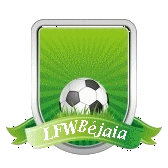 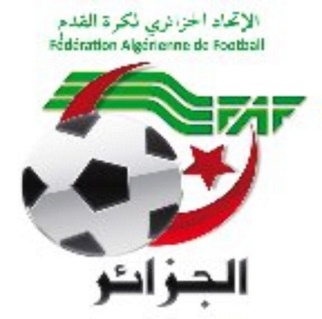 LIGUE DE  FOOTBALL  DE  LA  WILAYA  DE  BEJAIACité DES FRERES BOURENINE  BEJAIATel ( fax) 034 125 465                                                       Mail : liguefootballbejaia@gmail.comMembres présents Messieurs :  AMGHAR     DJOUDER   -    AOUCHICHE   -    MOSTPHAOUI   BENMOUHOUB  -  BOUZELMADEN  -  BENCHABANE   ABDELFETTAH  –  MOUSSAOUI  –  HARKATI  Dr HOCINE  -  MEZIANE Absents excusés Mrs :  -  Maitre YOUBI LEGRIDI                Après avoir souhaité la bienvenue aux membres Présents, Monsieur AMGHAR Idir, Président de la Ligue passa la parole à Mr le secrétaire général pour la lecture de l’ordre du jour.Ordre du jour :Lecture du courrier « arrivée ».Compte-rendu des travaux des commissions.Questions diverses.        A - FAF / LNF / LFF/LRFA / LNF-S:FAF : Conditions d’éligibilité :Les membres élus des bureaux de ligues sortant ne sont ni électeurs ni éligibles.La mission des membres élus des bureaux de ligues prend fin après l’Assemblée Générale Ordinaire de fin de mandat.Les membres élus des bureaux de ligues sortant ne peuvent plus être désignés en tant que commissaire au match au niveau de leurs ligues.Les Présidents des ligues sortant continueront à exercer leur mission en se limitant à gérer les affaires courantes de la ligue jusqu’à la tenue de l’Assemblée Générale Elective. LRFA : Programmation rencontres de football.LRFA (DTR) : Journée d’étude portant sur :la détection et la sélection des jeunes talents.la formation des entraineurs.B- D.J.S :Invitation à la réunion de préparation de la rencontre LIGUE II JSMB/USMH.P.V de réunion  de préparation de la rencontre MOB / RCR.C- CLUBS :JSAA : A/S de la programmation des rencontres les Vendredis.OMC : A/S de la programmation des rencontres (Séniors) les Vendredis.ASOG : Demande Duplicata licence (Séniors).CSPT : A/S de la programmation des rencontres le 28 et 29/02/2020.OA : Sollicitant trio d’arbitres.BC : Rapport A/S décision de l’arbitre lors de la rencontre BC/JSCA (U13). OMC : Sollicitant l’organisation des Finales de la coupe de Wilaya en catégorie jeunes (U15 – U17 – U19) au stade de M’Cisna.RCS SAL : Annulation licences U13.JSIO : Arbitre et assistant récusés.FET : Demande de report des rencontres jeunes.RCIA : Domiciliation des rencontres au niveau du stade de M’Cisna.JSD : Domiciliation des rencontres au niveau du stade de Bakaro - Tichy.MOB : Concours du jeune Footballeur.D -DIVERS Mr TOUATI  Abdelaziz  (Arbitre) : lettre de mise en disponibilité du 24/02/2020 jusqu’à la fin de la saison.Mr OUDAI  Idir  (Arbitre) : Mise en disponibilité le 28 et 29/02/2020 (raisons familiales). Mr HAMICHE  Yanis  (Arbitre) : Mise en disponibilité le 28 et 29/02/2020 (séminaire FUTSAL).Mr BOUZIDI  Sofiane  (Arbitre) : Mise en disponibilité le 29/02/2020 (raisons familiales).Mr AMEUR  Saadi  (Arbitre) : Rapport A/S absence de l’équipe du CRB Amizour.Mr AYADI  Houssam  (Arbitre) : Mise en disponibilité le 29/02/2020 (période d’examens).Mr AMEUR  Saadi  (Arbitre) : Rapport A/S absence de l’équipe de l’USSA.Mr ACHOUR  Yassine  (Arbitre) : mise en disponibilité le 22/02/2020 (raisons familiales).Mr IDIRENE  Zahir : Réclamation. Le bureau de ligue a écouté puis entériné la synthèse des travaux des commissions qui se résument comme suit :Le bureau a approuvé à l’unanimité de ses présents :L’attribution de l’organisation des finales de la coupe de Wilaya (U15-U17-U19) à O M’Cisna le Samedi 18 Avril 2020.Organisation de l’assemblée générale ordinaire de la ligue le Jeudi 26 Mars 2020 à la salle des délibérations de l’APC de Bejaia.Les contrats de travail de l’Avocat de la ligue, du DTW et du Médecin prennent fin en date du 31 Mai 2020. Désignation de la Commission AD-HOC chargée de l’inventaire des biens de la ligue, composée de Mrs :            - ABDELFETTAH   Rachid          DAF          - DJOUDER           A/Madjid      SG          - MOUSSAOUI       Abdellah       Représentant des Clubs.          Le secrétaire général                            Le PrésidentNOS PEINESالاتحاديـــة الجزائريـــة لكـــرة القـــدم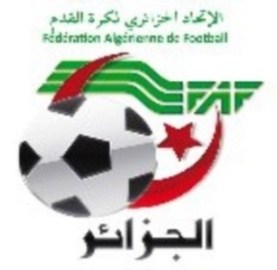 LIGUE DE FOO TBALL DE LA WILAYA DE BEJAIACOMMISSION  D’ARBITRAGERENION DU 25.02.2020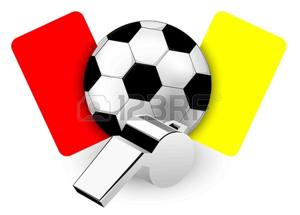 Membres présents : MR   BOUZELMADEN            MOHAMED             PRESIDENT (DTWA).MR   YOUBI                          MOHAMED             PRESIDENT S/C DE                                                                          FORMATION MR   SAADI                          KHALED                 FORMATEUR                                                                            CONTROLEUR                           MR   IDIRENE                      ZAHIR                     MEMBRE.MR   ZIANE                          MADJID                  MEMBRE.MR   MESSAOUDI                AISSA                      MEMBRE.M elle TOUATI                       HASSIBA                 SECRETAIRE.CLUBS  J.S.I.O : Arbitrage et assistant récusé.Club Bougie-City : Rapport sur la décision  prise par l’arbitre de la rencontre BOUGIE CITY et JSCA.OLYMPIQUE AKBOU : Demande d’un trio arbitre.MISE EN DISPONIBILITEMr TOUATI  Abdelaziz : Demande de mise en disponibilité  jusqu'à la fin de la saison.Mr ACHOUR Yassine : Demande de mise  en disponibilité SAMEDI 22/02/2020.Mr MENDIL Aissa : Demande de mise  en disponibilité weekend 21et 22 /02/2020.Mr BOUZIDI Sofiane : mise en disponibilité le SAMEDI 29/02/2020.AUDIANCEARBITRES                      Mr : MEZEGHICHE HalimDésignation des arbitres le 28/et 29 février 2020 honneur, p/honneur  et le match de retard du 03 mars 2020.الاتحاديـــة الجزائريـــة لكـــرة القـــدم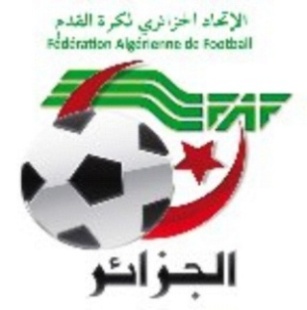 LIGUE DE FOOTBALL DE LA WILAYA DE BEJAIACOMMISSION JURIDICTIONNELLE DE DISCIPLINEREUNION DU 25.02.2020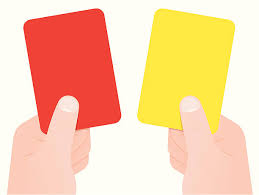 Membres présents :Maitre   YOUBI               Mohamed              PrésidentMr          MEZIANE          Karim                     SecrétaireMr          IDIR                    LAID                        Membre Ordre du jour :   Traitement des Affaires Disciplinaires.HONNEUR SENIORSAffaire N°291 : Match OMC /JSD du 22-02-2020BENOUDIBA                ESSAID                  (OMC– LN° 061760)  –  avertissement AJBEDDAR                        TARIK                    (OMC - LN° 061817)  –  avertissement AJALILOUCHE                    SIEF-EDDINE        (JSD– LN° 061044)  –  avertissement AJGAHLOUZ                      A/LOUHAB           (JSD– LN° 061054)  –  avertissement AJOUCHENI                       ZAHIR                   (JSD– LN° 061051)  – avertissement AJAffaire N°292 : Match AST  / JSIO du  22-02-2020BERKOUK            MOURAD                    (JSIO– LN° 061632)  –(04)  QUATRE  matchs fermes de suspension+Amende de 5000 DA pour insulte envers officiels (ART 112 RG AMATEUR). FAID                         AMINE                   (AST– LN° 061453)  –  avertissement CASBOUDRIES                 KARIM                 (JSIO– LN° 061091)  –  avertissement CASMANSER                    OMAR                 (JSIO– LN° 061098)  –  avertissement CASAMAOUCHE               AMINE                (JSIO– LN° 061086)  –  avertissement CASAffaire N°293 : Match GB / CRBAO du  22-02-2020TAIRI                  RABAH             (CRBA– LN° 061383)  –  (01) match de suspension ferme pour cumul d’avertissements    (CAS/JD)(ART.103 RG AMATEUR).BOUREBA         MOUNIR          (CRBA– LN° 061352)  – (01) match de suspension ferme + 1.000DA d’amende pour contestation de décision (ART 101 RG AMATEUR)   NASRI                   OUASSIM           (CRBA – LN° 061378)  –  avertissement CASOUHAMOU          MESSIPSA           (GB– LN° 061708)  –  avertissement CASBOURAI                 FERHAT              (GB– LN° 061341)  – (01) match de suspension ferme + 1.000DA d’amende pour contestation de décision (ART 101 RG AMATEUR)Affaire N°294  : Match JSBA  /  CRBSET  du  22-02-2020 ADJILIA           NASSER-EDDINE             (JSBA– LN° 061787) – avertissement AJ MAINA            BOUGAR-MOUSSA        (JSBA– LN° 061803) – avertissement AJMELOULI               RAYANE                     (CRBSET– LN° 061265) – avertissement AJSIDANE                   NASSIM                    (CRBSET– LN° 061241) – avertissement  JDBOURICHE               HOCINE                   (CRBSET– LN° 061243) – avertissement  AJAffaire N°295  : Match CSPC /  JSM  du 22-02-2020 CHEMOUN                  FAWZI                  (CSPC– LN° 061600) – avertissement CASAffaire N°296  : Match ARBB  /  SSSA   22-02-2020 HAMMOUCHE            N’BAREK             (ARBB– LN° 061167) – avertissement AJ Affaire N°297  : Match CRBAR /  OF  22-02-2020 DJAFRI                AB/FETAH                    (OF– LN° 061569) – avertissement AJPRE-HONNEUR SENIORSAffaire N°298  : Match ASOG  /  SRBT  du 22-02-2020 BENSAID                   ALILI              (ASOG– LN° 061329) – (02) deux matchs de suspension fermes  pour jeu brutal  (ART 110 RG AMATEUR)EMGHARBA              HAKIM        (SRBT– LN° 061603) – (01) match de suspension ferme + 1.000DA d’amende pour contestation de décision (ART 101 RG AMATEUR)ZEMMOUR                IDIR                      (SRBT– LN° 061514) – avertissement AJSAHALI                       AKSIL                    (SRBT– LN° 061734) – avertissement  AJHAMOUDI                 FAYCAL                (ASOG– LN° 061327) – avertissement  AJZEMOURI                   MOHAND           (ASOG– LN° 061321) – avertissement  JDZEMOURI                   MOHAND           (ASOG– LN° 061321) – (04)  quatre  matchs fermes de suspension+Amende de 5000 DA pour insulte envers officiels en fin de partie. (ART 112 RG AMATEUR).   Affaire N°299  : Match JSB / WRBO  du 22-02-2020CHEKRI                     AHCENE                  (JSB– LN° 061427) – avertissement JD BAHNOUS                ZAHIR                     (WRBO– LN° 061698) – avertissement AJAIT  BRAHIM           YACINE                   (WRBO– LN° 061483) – avertissement CASAffaire N°300  : Match CSATT   / OST   du 21 -02-2020 AMMI                    RAZIK                         (CSATT-LN° 061525)  –(03) TROIS matchs de suspension fermes +1500 DA d’amende  pour voies de fait envers joueur (ART 113 RG AMATEUR)KHADRAOUI            KHALED                  (OST– LN° 061611)  –  avertissement AJJEUNES U19Affaire N°301  : Match NCB   /  ASOG   du 21-02-2020 AMOURA                 ISLAM                         (NCB– LN° 062083) – avertissement AJ SERIAK                    SALAH-EDDINE            (NCB– LN° 062105) – avertissement AJTERBAH                   AB/DELLAH                 (ASOG– LN° 062334) – avertissement AJAffaire N°302  : Match JSBA   / JSM du 21-02-2020MANSEUR             YOUBA                          (JSBA– LN° 062321) – avertissement AJ BOULEHDER         AMAZIGH                      (JSM– LN° 062166) – avertissement CASAffaire N°303  : Match CRBSET   / CRB A du 22-02-2020FERRADJ                RAYANE                  (CRBSET– LN° 062611) – avertissement CASIKNI                         RAYANE                 (CRBA – LN° 062308) – avertissement JDAffaire N°304  : Match JSD   /  AST   du 21-02-2020 MATEM                     FAYCEL                      (JSD– LN° 062571) – avertissement JDYAICHE                       ISLAM                       (JSD– LN° 062404) – avertissement JDBOUSEKOUREN         IMAD                       (JSD– LN° 062401) – avertissement JDBOUSEKOUREN          AB/RAHIM             (JSD– LN° 062083) – avertissement JDSAIDANI                          YACINE                (AST– LN° 062178) – avertissement AJBOUGHIDEN                 LOUANES              (AST– LN° 062213) – avertissement AJOULHACI                        NADJIM               (AST– LN° 062190) – avertissement AJAffaire N°305  : Match WRBO /  ARBB du 21-02-2020 CHIBANI                     YANIS                   (WRBO– LN° 062184) – avertissement CASOUZANI                      ADEL                    (WRBO– LN° 062197) – avertissement CASBARA                           RAMZI                 (ARBB– LN° 062136) – avertissement CASBENOUARET             MOHAMED          (ARBB– LN° 0625712) – avertissement CASYOUSFI                       OUSSAMA           (ARBB– LN° 062125) – avertissement CASJEUNES U17Affaire N°306  : Match JST  /  ENSB  du 22-02-2020 HAMDAD                M/LAMINE                 (ENSB– LN° 064168) – avertissement AJ AMGHAR                 RAMY                          (ENSB– LN° 064166) – avertissement AJKORICHI                  AB/RAOUF                  (ENSB– LN° 064165) – avertissement AJCHAKAL                  ANIS                              (ENSB– LN° 064164) – avertissement  AJHAMA                      AYMAN                        (JST– LN° 064023) – avertissement  AJBOUKRARA            IFLES                              (JST– LN° 064033) – avertissement  AJAKKAL                    MOURAD     (entraineur) (ENSB– LN° 069185) – avertissement +Amende de 1000 DA pour contestation de décision (ART 85 RG DES JUNES)Amende de 500 DA POUR L’équipe ENSB pour conduite incorrect. (ART 131 RG AMATEUR).Affaire N°307  : Match ASECA  /  ASA   du 22-02-2020 LAMAOUCHE            RAMZI                     (ASECA– LN° 063134) –  (01) UN match de suspension fermes  pour jeu brutal  (ART 93 RG DES JEUNES)BELKHATMI               ACHOUR                 (ASECA– LN° 063141) –  (01) UN match de suspension fermes  pour jeu brutal  (ART 93 RG DES JEUNES)Affaire N°308  : Match USBM  /  OSPT du 22-02-2020 HEBAL             WASSIM            (USBM– LN° 063992) –  (02)  deux  matchs fermes de suspension+Amende de 7000 DA pour insulte envers officiels en fin de partie. (ART 100 RG DES JEUNES).Affaire N°309  : Match JSTISSA  /  CRM du 22-02-2020 LAIFAOUI               KARIM        (JST– LN° 063062) –  (01) UN match de suspension fermes  pour jeu brutal  (ART 93 RG DES JEUNES)BENHAMMA          ELYEMENE        (JST– LN° 063064) – avertissement CASHAMANI                  LAHLOU            (CRM– LN° 063760) – avertissement CASAYAD                     NABIL           (entraineur) (CRM– LN° 069224) – avertissement +Amende de 1000 DA pour contestation de décision (ART 85 RG DES JUNES)Affaire N°310  : Match WRBO /  ARBB du 22-02-2020 TABET           KOUCEILA                     (WRBO– LN° 063211) – avertissement JDAmende de 5000 DA POUR L’équipe WRBO pour absence de l’entraineur ( ART 45 /2 RG DES JEUNES).Affaire N°311  : Match JSD   /  AST  du 22-02-2020 AMRAR                    MASSINISSA              (JSD– LN° 063621) – avertissement CASKHATRI                    MAHDI                        (AST– LN° 064329) – avertissement CASAffaire N°312  : Match AWFSB  /  NBT  du 21-02-2020 FOURAR              LOUINES                     (AWFSB– LN° 064126) – avertissement AJ SAIDI           MOUHAMED AMINE        (NBT– LN° 063747) – avertissement AJAffaire N°313  : Match FCB  /  BCEK  du 22-02-2020 BAHMED                 GHILES                   (BCEK– LN° 065767) – avertissement AJ ABERKANE              ZOUHIR                  (BCEK – LN° 063747) – avertissement AJOURABAH               AMAR                     (BCEK – LN° 06343) – avertissement AJBOUHANI         EL-FAROUK AMAR      (FCB – LN° 064314) – avertissement AJAffaire N°314  : Match JSBA  /  JSM  du 21-02-2020 MEROUL              ABDERRAHIM ANIS      (JSM– LN° 063552) – avertissement AJ MEDKOUR            ALES                               (JSBA– LN° 064393) – avertissement AJSOUALMI               MASSINISSA                (JSBA– LN° 069185) – avertissement +Amende de 1000 DA pour contestation de décision (ART 85 RG DES JUNES)JEUNES U15Affaire N°315  : Match FCB  /  BCEK  du 22-02-2020 MEZARI                   RAYANE       (FCB– LN° 066387) –  (02)  deux  matchs fermes de suspension+Amende de 1500 DA pour comportement antisportif envers adversaire. (ART 94 RG DES JEUNES).AIT - ABBAS           ABID             (BCEK – LN° 065769) –  (02)  deux  matchs fermes de suspension+Amende de 1500 DA pour comportement antisportif envers adversaire. (ART 94 RG DES JEUNES).ETAT RECAPITULATIF DES AFFAIRESDISCIPLINAIRES TRAITEESJournée du 21 et 22.02-2020                        Le Secrétaire,                                                                               Le Président,                          K. MEZIANE                                                                   Maitre YOUBI MohamedDIRECTION DES COMPETITIONSRéunion du 25-02-2020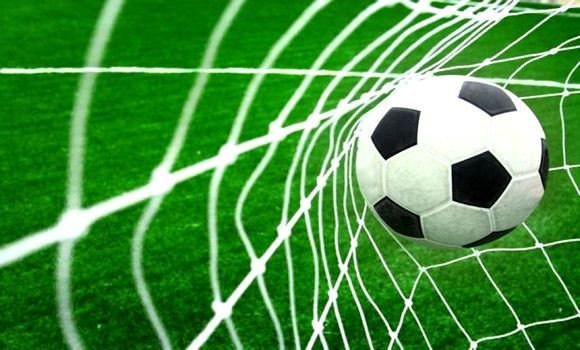 Etaient présents :   MOSTPHAOUI      LACHEMI		Président 	DJOUDER           A/MADJID             Secrétaire	BAROUDI	         ABDELMADJID      Membre		                    FERRAH		MUSTAPHA	          Membre		                    BETKA		BOUZID		 MembreObjet : étude des affaires litigieusesAffaire N° 54 : Match FET / USSA ( Séniors ) du 21/02/2020 Non déroulement de la rencontre                  -  Après lecture de la feuille de match                 -  Vu les pièces versées au dossier Attendu que la rencontre était régulièrement programmée au stade de M’Cisna ; Attendu qu’à l’heure prévue de la rencontre, l’équipe du club USSA était absente.Attendu que cette absence a été régulièrement constatée dans les formes et délais réglementaires.Attendu que le club de l’USSA n’a fourni aucune justification à l’appui de son dossier.Par ces motifs, la Commission décide :Match perdu par pénalité à l’équipe (Sénior) du Club USSA pour en attribuer le gain à celle du Club FET qui marque trois (3) points et un score de Trois (03) buts à Zéro (00).Défalcation de six (06) points à l’équipe sénior de l’USSA.Amende de  15 000,00 DA (Quinze Mille Dinars) au club de l’USSA. Art : 62 du Règlement des championnats de football amateur (Phase retour).AFFAIRE n°55 : Rencontre   ESBM - CRBAm  (U15)  du 22/02/2020Non déroulement de la rencontreAprès lecture de la feuille de match Vu les pièces versées au dossier. Attendu qu’à l’heure prévue de la rencontre,  l’équipe du CRBAm ne s’est pas présentée sur le terrain.Attendu que cette absence a été régulièrement constatée dans la forme et délai règlementairesAttendu que le club du CRBAm n’a fourni aucune justification à l’appui de son dossier.Par ces motifs, la Commission décide :Match perdu par pénalité à l’équipe U15 du club CRBAm au profit de celle du club ESBM sur le score de 03 buts à 00.RETOUR : 1ier  FORFAITAmende de  30 000,00 DA (Trente Mille Dinars) au club CRBAm ;Décision du bureau fédéral du 21/01/2018.AFFAIRE n°56 : Rencontre   ESBM - CRBAm  (U17)  du 22/02/2020Non déroulement de la rencontreAprès lecture de la feuille de match Vu les pièces versées au dossier. Attendu qu’à l’heure prévue de la rencontre,  l’équipe du CRBAm ne s’est pas présentée sur le terrain.Attendu que cette absence a été régulièrement constatée dans la forme et délai règlementairesAttendu que le club du CRBAm n’a fourni aucune justification à l’appui de son dossier.Par ces motifs, la Commission décide :Match perdu par pénalité à l’équipe U17 du club CRBAm au profit de celle du club FET sur le score de 03 buts à 00.RETOUR : 1ier  FORFAITAmende de  30 000,00 DA (Trente Mille Dinars) au club CRBAm ;Décision du bureau fédéral du 21/01/2018.DIRECTION DE L’ORGANISATION DES COMPETITIONSHONNEURPROGRAMMATION  22° JOURNEEVENDREDI 28 FEVRIER 2020SAMEDI 29 FEVRIER 2020MARDI 03 MARS 2020**********************************PRE-HONNEURPROGRAMMATION  16° JOURNEEVENDREDI 28 FEVRIER 2020SAMEDI 29 FEVRIER 2020**********************************JEUNES GROUPE « A »PROGRAMMATION 11° JOURNEEVENDREDI 28 FEVRIER 2020SAMEDI 29 FEVRIER 2020**********************************JEUNES GROUPE « B »PROGRAMMATION 11° JOURNEEVENDREDI 28 FEVRIER 2020SAMEDI 29 FEVRIER 2020**********************************JEUNES GROUPE « C »PROGRAMMATION 10° JOURNEEVENDREDI 28 FEVRIER 2020SAMEDI 29 FEVRIER 2020**********************************JEUNES GROUPE « 1 »PROGRAMMATION 11 JOURNEEVENDREDI 28 FEVRIER 2020SAMEDI 29 FEVRIER 2020**********************************JEUNES GROUPE « 2 »PROGRAMMATION 11 JOURNEEVENDREDI 28 FEVRIER 2020SAMEDI 29 FEVRIER 2020**********************************JEUNES GROUPE « 3 »PROGRAMMATION 10° JOURNEEVENDREDI 28 FEVRIER 2020SAMEDI 29 FEVRIER 2020**********************************JEUNES GROUPE « 4 »PROGRAMMATION 10 JOURNEEVENDREDI 28 FEVRIER 2020**********************************COMMISSION DE  L’ORGANISATIONDES COMPETITIONSHOMOLOGATION DES RESULTATS  U15-U17-U19Groupe « A »**********************************HOMOLOGATION DES RESULTATS  U15-U17-U19Groupe « B »**********************************HOMOLOGATION DES RESULTATS  U15-U17-U19Groupe « C »**********************************COMMISSION DE  L’ORGANISATION DES COMPETITIONSHOMOLOGATION DES RESULTATS  U15-U17Groupe « 1 »**********************************HOMOLOGATION DES RESULTATS  U15-U17Groupe « 2 »**********************************HOMOLOGATION DES RESULTATS  U15-U17Groupe « 3 »**********************************COMMISSION DE  L’ORGANISATION DES COMPETITIONSHOMOLOGATION DES RESULTATS  U15-U17Groupe « 4 »**********************************DIVISION HONNEURCLASSEMENT 21° JOURNEESOUS TOUTES RESERVESDIVISION PRE-HONNEURCLASSEMENT 15° JOURNEESOUS TOUTES RESERVESCOMMISSION D  L’ORGANISATIONDES COMPETITIONSGroupe A CLASSEMENT 10° JOURNEEU19CLASSEMENT 10° JOURNEEU17CLASSEMENT 10° JOURNEEU15SOUS TOUTES RESERVESCOMMISSION DE  L’ORGANISATIONDES COMPETITIONSGroupe BCLASSEMENT 10° JOURNEEU19CLASSEMENT 10° JOURNEEU17CLASSEMENT 10° JOURNEEU15SOUS TOUTES RESERVESCOMMISSION DE  L’ORGANISATIONDES COMPETITIONSGroupe CCLASSEMENT 09° JOURNEEU19CLASSEMENT 09° JOURNEEU17CLASSEMENT 09° JOURNEEU15SOUS TOUTES RESERVESCOMMISSION DE  L’ORGANISATIONDES COMPETITIONSGroupe 01CLASSEMENT 10° JOURNEEU17CLASSEMENT 10° JOURNEEU15SOUS TOUTES RESERVESCOMMISSION DE  L’ORGANISATIONDES COMPETITIONSGroupe 2CLASSEMENT 10° JOURNEEU17CLASSEMENT 10° JOURNEEU15SOUS TOUTES RESERVESCOMMISSION DE  L’ORGANISATIONDES COMPETITIONSGroupe 3CLASSEMENT 09° JOURNEEU17CLASSEMENT 09° JOURNEEU15SOUS TOUTES RESERVESCOMMISSION DE  L’ORGANISATIONDES COMPETITIONSGroupe 4CLASSEMENT 08° JOURNEEU17CLASSEMENT 08° JOURNEEU15SOUS TOUTES RESERVESCOMMISSIONS TRAVAUX REALISES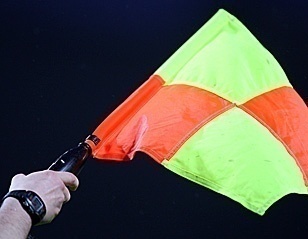 Causerie hebdomadaire.Désignation des arbitres pour les rencontres séniors (Honneur et Pré-Honneur) du vendredi 28 et samedi 29 Février 2020.Désignation des arbitres pour les rencontres jeunes du vendredi 28 et samedi 29 Février 2020.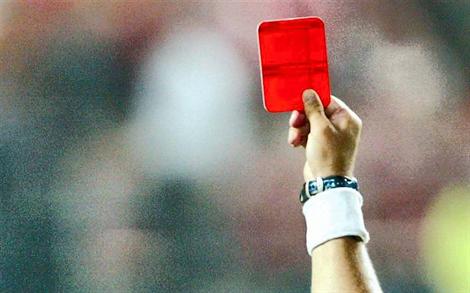 Traitement des affaires disciplinaires :21° journée Honneur.15° journée Pré-Honneur.Catégories jeunes.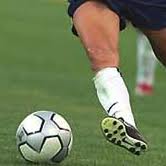 Programmation de la 22° Journée Honneur le 28 et 29/02/2020.Programmation de la 16° Journée Pré-Honneur le 28 et 29/02/2020.Programmation en jeunes le 28 et 29/02/2020.Homologation des résultats et Classement Honneur et Pré-Honneur.Jeunes : Homologation des résultats et Classement.Journée d’étude.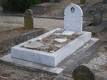      Profondément touchés  par  le décès  de la mère de Monsieur YOUBI Mohamed, Président de la commission de discipline de la ligue de football de la Wilaya de Bejaia, le  Président,  les  Membres  du  Bureau  de   Ligue   et  des  Commissions, les   Arbitres  et  l’ensemble  du  Personnel lui présentent  ainsi qu’à sa famille,  leurs condoléances les  plus Sincères et  les assurent de leur profonde sympathie .       Puisse Dieu, le tout puissant,        accorder à la défunte  sa sainte     miséricorde.Désignation des sanctionsSeniorsSeniors JeunesTotalDésignation des sanctionsHon.P-Hon. JeunesTotalNombre d’affaires07031424Avertissements19          083665Contestations décisions02010306Expulsions joueurs02020610Expulsions dirigeants--.-Conduite incorrecte--0101MAUVAISE ORGANISATION----StadesRencontresRencontresHoraireBAKAROJS DjermounaGouraya Bejaia15 H 00OUZELLAGUENSS Sidi AichJSB Amizour15 H 00MELBOUJS MelbouO M’Cisna14 H 30StadesRencontresRencontresHoraireBEJAIA NACERIANC BejaiaAS Taassast 15 H 00BENAL. PRINCIPALJS I. OuazzougCRB Ait R’Zine12 H 00M’CISNARC Ighil AliARB Barbacha 15 H 00BARBACHAO FeraounCRB Aokas14 H 00BAKAROCRB S.E.TenineCS P. Civile14 H 00StadesRencontresRencontresHoraireM’CISNARC Ighil AliJS I. Ouazzoug15 H 00StadesRencontresRencontresHoraireM’CISNAUS Sidi AyadES Tizi Wer15 H 00BAKAROAS Oued Ghir OC Akfadou13 H 00StadesRencontresRencontresHoraireOUZELLAGUENWRB Ouzellaguen CSA Tizi Tifra 15 H 00OUZELLAGUENSRB TazmaltJS Bejaia13 H 00EL KSEUROS TazmaltFE Tazmalt14 H 00StadesRencontresRencontresU15U17U19AOKASCRB Aokas NC Bejaia10 H 0012 H 0014 H 00EL KSEURAS Oued Ghir JS DjermounaREPORTEEREPORTEEREPORTEEStadesRencontresRencontresU15U17U19MELBOUJS MelbouES Tizi Wer10 H 0012 H 0014 H 00BENAL. PRINCIPALAS TaassastJSB Amizour 09 H 00-----------------------NACERIAAS TaassastJSB Amizour ------------11 H 0013 H 00EXEMPTCRB S.E.TenineCRB S.E.TenineCRB S.E.TenineCRB S.E.TenineCRB S.E.TenineStadesRencontresRencontresU15U17U19BARBACHAARB BarbachaO Feraoun10 H 0012 H 0014 H 00OUZELLAGUENSS Sidi AichCS P.Civile09 H 3011 H 0013 H 00CHORFASRB TazmaltUS Sidi Ayad10 H 0012 H 0014 H 00StadesRencontresRencontresU15U17U19BENAL. PRINCIPALGouraya BejaiaWRB Ouzellaguen10 H 30-----------------------BENAL. ANNEXEGouraya BejaiaWRB Ouzellaguen-----------13 H 0015 H 00ExemptRC Ighil AliRC Ighil AliRC Ighil AliRC Ighil AliRC Ighil AliStadesRencontresRencontresU15U17U19AKFADOUCSA Tizi TifraJS Bejaia10 H 0012 H 0014 H 00M’CISNAO M’CisnaOS Tazmalt09 H 3011 H 0013 H 00BENAL. ANNEXEJS I.OuazzougCRB Ait R’Zine11 H 3013 H 0015 H 00StadesRencontresRencontresU15U17U19M’CISNAFE TazmaltOC Akfadou REPORTEEREPORTEEREPORTEEStadesRencontresRencontresU15U17MELBOUAEF Sahel JS Tissa 10 H 0012 H 00NACERIAGC Bejaia FC Bejaia09 H 0011 H 00StadesRencontresRencontresU15U17EL KSEURBC El Kseur WA Tala Hamza10 H 0012 H 00TALA HAMZA CR MellalaUST Bejaia10 H 0012 H 00StadesRencontresRencontresU15U17TAMRIDJETUS TamridjetNB Taskriout10 H 0012 H 00NACERIAAWFS Bejaia CR Bejaia 13 H 0015 H 00StadesRencontresRencontresU15U17BENAL. ANNEXEENS BejaiaJSC Aokas REPORTEEREPORTEETAMRIDJETAS Lota JS Tamridjet10 H 0012 H 00StadesRencontresRencontresU15U17M’CISNAES Aghbala NRB SemaounREPORTEEREPORTEEStadesRencontresRencontresU15U17AKFADOUJS CheminiES Beni Maouche 10 H 3012 H 00AMIZOURJSA Amizour ASEC Awzellaguen 13 H 0014 H 30EXEMPTCRB AmizourCRB AmizourCRB AmizourCRB AmizourStadesRencontresRencontresU15U17BOUDJELLILCS BoudjellilASS Akbou10 H 3012 H 00LAAZIBJS IchelladhenIRB Bouhamza REPORTEEREPORTEE8° journéeRENCONTRESU15U17U198° journéeCRBA / JSBA00 – 02-------------------------10° journéeRENCONTRESU15U17U1910° journéeJSD / AST03 – 01 01 – 02 01 – 02 10° journéeCRBSET / CRBA 01 – 06 00 – 04 01 – 02 10° journéeJSBA / JSM03 – 00 00 – 04 01 – 00 10° journéeNCB / ASOG08 – 00 04 – 02 05 – 02 10° journéeEXEMPTES TIZI WERES TIZI WERES TIZI WER10° journéeRENCONTRESU15U17U1910° journéeRCIA / SSSA 04 – 02 00 – 01 03 – 01 10° journéeCSPC / SRBT00 – 01 04 – 02 00 – 04 10° journéeUSSA / GB (00-03) P(00-03) P(00-03) P10° journéeWRBO / ARBB04 – 02 08 – 00 01 – 02 10° journéeEXEMPTO FERAOUNO FERAOUNO FERAOUN8° journéeRENCONTRESU15U17U198° journéeFET / JSIO05 – 00 03 – 01 02 – 02 7° journéeRENCONTRESU15U177° journéeJS Tissa / FCB04 – 0400 – 0110° journéeRENCONTRESU15U1710° journéeFCB / BCEK00 – 02 01 – 02 10° journéeUSTB / GCB20 – 00 19 – 00 10° journéeWAT / AEFS 02 – 04 00 – 01 10° journéeJS Tissa / CRM 01 – 00 00 – 00 10° journéeRENCONTRESU15U1710° journéeCRB / ASL 17 – 00 05 – 00 10° journéeNBT / AWFSB 04 – 02 01 – 02 10° journéeJS Tam / ENSB01 – 00 01 – 00 10° journéeJSCA / UST09 – 00 02 – 00 7° journéeRENCONTRESU15U177° journéeESBM / NRBS05 – 0104 – 019° journéeRENCONTRESU15U179° journéeNRBS / JSC 00 – 02 00 – 019° journéeESBM / CRB Am(03-00) P(03-00) P9° journéeASECA / EAS 02 – 01 03 – 02 9° journéeEXEMPTJSA AMIZOURJSA AMIZOUR9° journéeRENCONTRESU15U179° journéeIRBBH / ASSA 03 – 00 13 – 009° journéeUSBM / OCT01 – 01 03 – 01 9° journéeJSI / CSPT00 – 04 01 – 02 9° journéeEXEMPTCS BOUDJELLILCS BOUDJELLILRENCONTRES21° JOURNEESENIORSRCIA / NCBNJ CRBAR / OF 02 – 01  ARBB / SSSA00 – 00  GB / CRBA00 – 00CSPC / JSM03 – 02 OMC / JSD 00 – 01 AST / JSIO02 – 02JSBA / CRBSET02 – 00 CLAS.CLUBSPTSJGNPBPBCDIF.Obs.01JS DJERMOUNA48211503035420+3402SS SIDI AICH46211404035017+3303NC BEJAIA38201105043517+1804CRB S. EL TENINE37211007043416+1805CRB AOKAS34211004073121+1006AS TAASSAST32210808053931+0807ARB BARBACHA31210807063123+08--JS MELBOU31210807062518+0709JS I. OUAZZOUG28200707062222+0010GOURAYA BEJAIA27210706082436-1211JSB AMIZOUR26210608072427-0312RC IGHIL ALI20190505091926-0713CRB AIT RZINE19210407101835-1714O M’CISNA16210307111843-2515CS P.CIVILE10210204152457-3316O FERAOUN-02210203162160-39-11RENCONTRES15° JOURNEESENIORSESTW / OCA02 – 00 SRBT / ASOG02 – 01 CSATT / OST01 – 00 FET / USSA(03-00) PJSB / WRBO01 – 03 CLAS.CLUBSPTSJGNPBPBCDIF.Obs.01FE TAZMALT38151202013107+2402AS OUED GHIR32151002033618+1803WRB OUZELLAGUEN31150904022611+1504CSA TIZI TIFRA23150702062427-0305OC AKFADOU19150504062321+02--JS BEJAIA19150601082027-0707ES TIZI WER18150503071525-1008SRB TAZMALT15150403081924-0509OS TAZMALT14150402091322-0910US SIDI AYAD-13140003110830-22-16CLAS.CLUBSPTSJGNPBPBCDIF.Obs.01NC Bejaia24090800012406+1802JS Melbou 21090700022305+1803AS Taassast 18090600031608+0804JS Djermouna16090501031812+0605CRB Aokas 15090500041913+0606CRB S.E.Tenine10090301051416-0207JSB Amizour07090201060613-0708ES Tizi Wer04080101060720-1309AS Oued Ghir 03090100080640-34CLAS.CLUBSPTSJGNPBPBCDIF.Obs.01JS Melbou 25090801002804+2402CRB Aokas 23090702002903+2603JS Djermouna16090501034112+2904NC Bejaia13090401041514+0105AS Taassast 10090301051523-0806ES Tizi Wer09080203031619-0307JSB Amizour08090202050916-0708CRB S.E.Tenine05090102061227-1509AS Oued Ghir 04090101070956-47CLAS.CLUBSPTSJGNPBPBCDIF.Obs.01JSB Amizour25090801003604+3202NC Bejaia24090800013707+3003CRB Aokas 21090700023310+2304JS Melbou 14090402032210+1205JS Djermouna13090401041620-0406ES Tizi Wer09080300051620-04--AS Taassast 09090300061317-0408CRB S.E.Tenine03090100081432-1809AS Oued Ghir 00090000090269-67CLAS.CLUBSPTSJGNPBPBCDIF.Obs.01RC Ighil Ali25090801003905+3402ARB Barbacha 22090701012507+1803Gouraya Bejaia16090501032011+09--WRB Ouzellaguen16090501032011+0905SS Sidi Aich15090500042715+1206SRB Tazmalt12090303032318+0507O Feraoun04080101061025-1508CS P. Civile03090100080758-5109US Sidi Ayad00090000090027-27CLAS.CLUBSPTSJGNPBPBCDIF.Obs.01WRB Ouzellaguen25090801004413+3102CS P. Civile23090702003208+2403RC Ighil Ali16090501032112+09--SS Sidi Aich16090501032117+0405Gouraya Bejaia14090402031515+0006SRB Tazmalt10090301053122+0907ARB Barbacha 06090200071137-2608O Feraoun03080100070630-2409US Sidi Ayad-02090000090134-33-02CLAS.CLUBSPTSJGNPBPBCDIF.Obs.01WRB Ouzellaguen25090801003412+2202RC Ighil Ali24090800012808+2003SS Sidi Aich16090501032313+1004CS P. Civile15090500042111+1005Gouraya Bejaia14090402031211+0106ARB Barbacha 12090400052119+0207SRB Tazmalt09090300061124-1308O Feraoun00080000080230-28--US Sidi Ayad00090000090131-30CLAS.CLUBSPTSJGNPBPBCDIF.Obs.01FE Tazmalt20090602012611+1502OC Akfadou19090601022805+2303JS I. Ouazzoug17090502022418+0604OS Tazmalt15090403021810+0805JS Bejaia14090402031013-0306O M’Cisna08090202051116-0507CSA Tizi Tifra07090201061224-1208CRB Ait R’Zine 01090001080537-32CLAS.CLUBSPTSJGNPBPBCDIF.Obs.01OC Akfadou23090702003004+26--CSA Tizi Tifra23090702002705+2203OS Tazmalt17090502022310+1304FE Tazmalt16090501032412+1205O M’Cisna13090401041116-0506JS I. Ouazzoug05090102060625-1907CRB Ait R’Zine 04090101070925-1608JS Bejaia01090001080538-33CLAS.CLUBSPTSJGNPBPBCDIF.Obs.01OC Akfadou22090701013507+2802FE Tazmalt19080601012307+16--OS Tazmalt19090601022413+1104CSA Tizi Tifra15090500042821+0705JS Bejaia13090401042324-0106O M’Cisna12090400052025-0507CRB Ait R’Zine 03080100070940-3108JS I. Ouazzoug00090000090934-25CLAS.CLUBSPTSJGNPBPBCDIF.Obs.01USTB26100802005806+52--AEF Sahel 26100802003403+3103BC El Kseur14100402042719+08--CR Mellala14100402042221+0105WA Tala Hamza13100401051517-0206FC Bejaia12100400061513+0207JS Tissa10100301061316-0308GC Bejaia00100000100493-89CLAS.CLUBSPTSJGNPBPBCDIF.Obs.01USTB25100801014706+41--AEF Sahel25100801014909+4003BC El Kseur20100602022916+1304JS Tissa15100403031618-0205WA Tala Hamza11100302051618-0206CR Mellala10100301061930-1107FC Bejaia08100202061526-1108GC Bejaia00100000100371-68CLAS.CLUBSPTSJGNPBPBCDIF.Obs.01JSC Aokas23100702013210+2202AWFS Bejaia22100702013014+16-0103CR Bejaia20100602022811+1704NB Taskriout13100401051817+0105JS Tamridjet11100302061219-0706US Tamridjet09100300071128-17--AS Lota09100300071031-2108ENS Bejaia08100202061021-11CLAS.CLUBSPTSJGNPBPBCDIF.Obs.01JSC Aokas25100801016310+53--CR Bejaia25100801014911+3803AWFS Bejaia16100501042018+0204JS Tamridjet13100401051320-0705US Tamridjet11100302051527-1206ENS Bejaia09100203051122-0907NB Taskriout08100202061944-2508AS Lota06100103061553-38CLAS.CLUBSPTSJGNPBPBCDIF.Obs.01ASEC Awzellaguen21080700013313+2002JSA Amizour19070601002005+1503ES Aghbala13080401031308+0504ES Beni Maouche12070400032211+1105JS Chemini06080200060825-17--CRB Amizour06080200060827-1907NRB Semaoun03080100071025-15CLAS.CLUBSPTSJGNPBPBCDIF.Obs.01ES Beni Maouche18070600011804+14--ASEC Awzellaguen18080600021910+0903JSA Amizour14070402011805+1304CRB Amizour11080302031511+04--ES Aghbala11080302031108+0306JS Chemini04080101060522-1707NRB Semaoun00080001070228-26-01CLAS.CLUBSPTSJGNPBPBCDIF.Obs.01CSP Tazmalt19070601002903+2602IRB Bouhamza17070502004405+3903JS Ichelladhen12070400031308+0504CS Boudjellil07060201030612-0605US Beni Mansour06070103031315-0206OC Taslent04070102040832-24-0107ASS Akbou00070001060341-38-01CLAS.CLUBSPTSJGNPBPBCDIF.Obs.01CSP Tazmalt21070700003202+3002CS Boudjellil15060500011805+1303IRB Bouhamza12070400031612+0404US Beni Mansour11070302020706+0105JS Ichelladhen06070200051017-0706OC Taslent03070101050927-18-0107ASS Akbou01070001060426-22